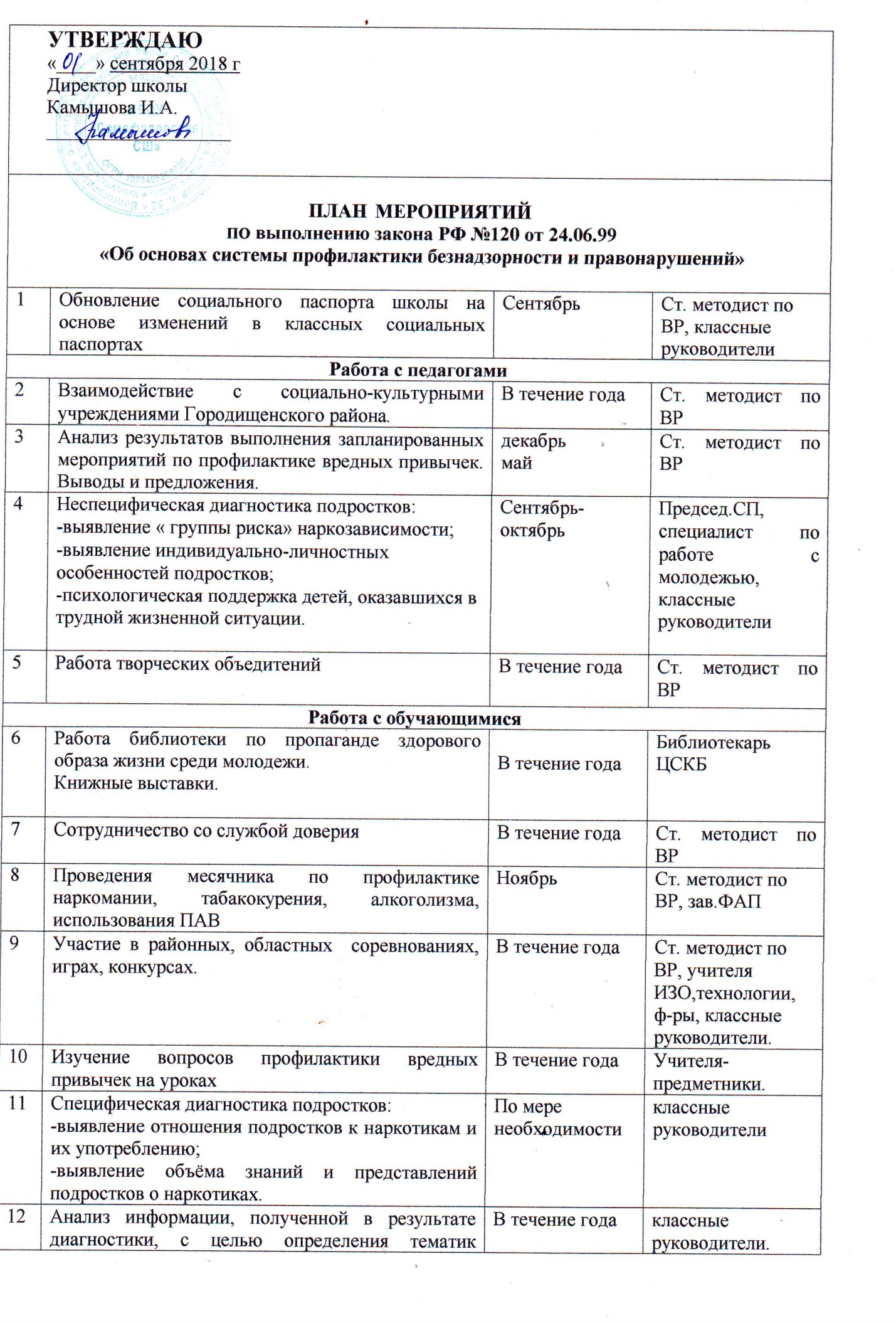 лекций, бесед, дискуссий с подростками.классные руководители.13Тренинги для подростков с целью формирования у них ответственности за своё поведение. 2 раз в годклассные руководители, досуговые центры14Организация и проведение интеллектуальных игр, викторин, выставок рисунков, плакатов, просмотр видеофильмов,единых классных часов по профилактике наркомании, табакокурения, алкоголизма, использования ПАВ.В течение годаСт. методист по ВР, классные руководители, досуговые центры.15Организация исследовательской деятельности по вопросам ЗОЖ.В течение годаСт. методист по ВР, классные руководители16Планирование и проведение  спортивных и физкультурно-массовых мероприятий.Сентябрь, в течение годаСт. методист по ВР, учителя физкультуры17Обобщение работы с учащимися «Группы риска»МайСт. методист по ВРРабота  с родителямиРабота  с родителямиРабота  с родителямиРабота  с родителями18Выпуск буклетов, памяток, рекомендаций  для родителейВ течение годаПредс СП, зав.ФАП, ЦСКБ19Общешкольные родительские собранияВ течение годаСт. методист по ВР20Привлечение родительской общественности к участию в школьных мероприятияхВ течение годаСт. методист по ВР, классные руководителиВзаимодействие со службами профилактикиВзаимодействие со службами профилактикиВзаимодействие со службами профилактикиВзаимодействие со службами профилактики21Взаимодействие с районными учреждениями системы профилактикиВ течение годаРаботники внутренних дел, органов здравоохранения, культуры, спорта,  комплексного центра социально-психологической помощи и др.